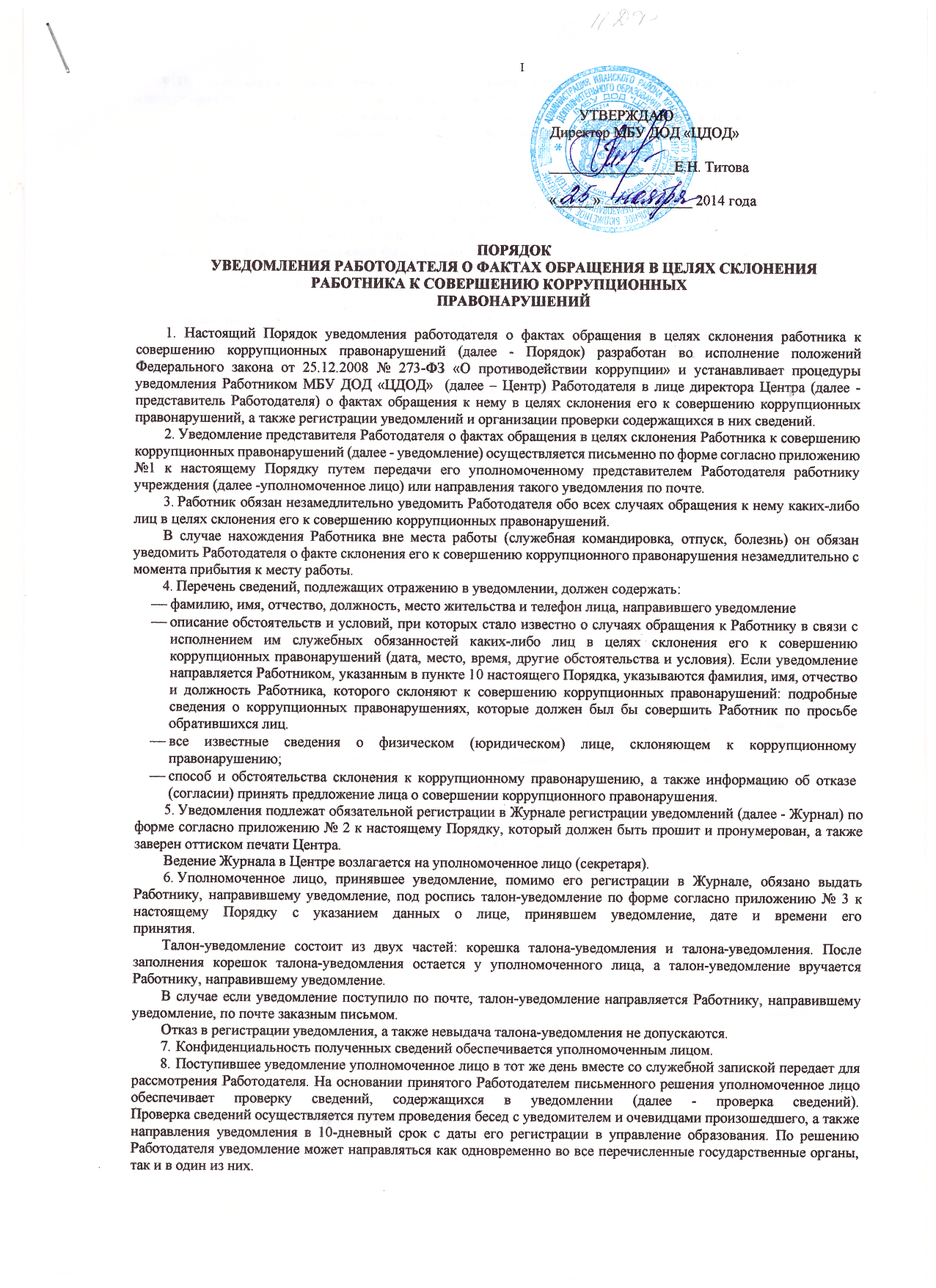 По результатам проведенной проверки сведений уполномоченное лицо готовит соответствующее мотивированное заключение, о котором докладывается Работодателю.Работник, которому стало известно о факте обращения к иным Работникам в целях склонения их к совершению коррупционных правонарушений, вправе уведомить об этом представителя Работодателя с соблюдением процедуры, установленной настоящим Порядком. Государственная защита Работника, уведомившего представителя Работодателя, органы прокуратуры Российской Федерации или другие государственные органы о фактах обращения в целях склонения его к совершению коррупционного правонарушения, о фактах обращения к иным работникам в связи с исполнением служебных обязанностей каких-либо лиц в целях склонения их к совершению коррупционных правонарушений,  в связи с его участием в уголовном судопроизводстве в качестве потерпевшего или свидетеля обеспечивается в порядке и на условиях, установленных Федеральным законом от 20.08.2004 № 119-ФЗ «О государственной защите потерпевших, свидетелей и иных участников уголовного судопроизводства».  Представителем Работодателя принимаются меры по защите Работника, уведомившего представителя Работодателя, органы прокуратуры Российской Федерации или другие государственные органы о фактах обращения в целях склонения его к совершению коррупционного правонарушения, о фактах обращения к иным работникам в связи с исполнением служебных обязанностей каких-либо лиц в целях склонения их к совершению коррупционных правонарушений, в части обеспечения Работнику гарантий, предотвращающих его неправомерное увольнение, перевод на нижестоящую должность, лишение или снижение размера премии, перенос времени отпуска, привлечение к дисциплинарной ответственности в период рассмотрения представленного Работником уведомления. ЖУРНАЛ                регистрации уведомлений о фактах обращения в целях склонения Работника             МБУ ДОД «ЦДОД» к совершению коррупционных правонарушенийПриложение № 1 к Порядку уведомления представителя Работодателя о фактах обращения в целях склонения Работника управления образования к совершению коррупционных правонарушений Руководителю управления образования(ФИО Работодателя)(Ф.И.О. должность Работника)(место жительства, телефон)УВЕДОМЛЕНИЕо фактах обращения в целях склонения Работника МБУ ДОД «ЦДОД» к совершению коррупционных правонарушенийСообщаю, что: Описание обстоятельств, при которых стало известно о случаях обращения к работнику МБУ ДОД «ЦДОД» в связи с исполнением им служебных обязанностей каких-либо лиц в целях склонения его к совершению коррупционных правонарушений, в том числе дата, место, время, другие обстоятельства и условия;Подробные сведения о коррупционных правонарушениях, которые должен был бы совершить работник по просьбе обратившихся лиц;Все известные сведения о физическом (юридическом) лице, склоняющем к коррупционному правонарушению;Способ и обстоятельства склонения к коррупционному правонарушению (подкуп, угроза, обман и т.д.), а также информация об отказе (согласии) принять предложение лица о совершении коррупционного правонарушения(дата, подпись, инициалы и фамилия)Приложение № 2 к Порядку уведомления представителя Работодателя о фактах обращения в целях склонения Работника МБУ ДОД «ЦДОД» к совершению коррупционных правонарушений№ п/пНомер, дататалона-уведомленияСведения о Работнике МБУ ДОД «ЦДОД», направившем уведомлениеСведения о Работнике МБУ ДОД «ЦДОД», направившем уведомлениеСведения о Работнике МБУ ДОД «ЦДОД», направившем уведомлениеСведения о Работнике МБУ ДОД «ЦДОД», направившем уведомлениеКраткое содержаниеуведомленияФИО лица, принявшего уведомлениеФ. И. О.документ, удостоверяющий личностьдолжностьконтактный номер телефонаПриложение № 3 к Порядку уведомления представителя Работодателя о фактах обращения в целях склонения Работника МБУ ДОД «ЦДОД» к совершению коррупционных правонарушенийТАЛОН-КОРЕШОК№Уведомление принято отТАЛОН-УВЕДОМЛЕНИЕ№Уведомление принято от(Ф.И.О. Работника МБУ ДОД «ЦДОД») Краткое содержание уведомления(Ф.И.О. Работника МБУ ДОД «ЦДОД») Краткое содержание уведомленияУведомление принято:(подпись и должность лица, принявшего уведомление)20      г.(подпись и должность лица, принявшего уведомление)(подпись и должность лица, принявшего уведомление)20      г.(номер по журналу) «       »                           20      г.(подпись лица, получившего талон-уведомление)(подпись лица, получившего талон-уведомление)(подпись и должность лица, принявшего уведомление)